附表三：房地产市场违规销售执法检查表检查类别：（开发企业）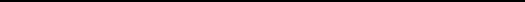 检查组别：                           检查日期：检查人员：受检企业基本情况表开发企业检查表开发企业开发企业名称项目名称开发企业项目坐落售楼处  电话开发企业销售许可证号房屋用途开发企业开发企业销售经理联系电话开发企业销售方式  自行销售 □     代理销售 □   混合销售 □  自行销售 □     代理销售 □   混合销售 □  自行销售 □     代理销售 □   混合销售 □  自行销售 □     代理销售 □   混合销售 □备案情况是 □  否 □开发企业开发企业销售人数代理机构销售人数销售人员合计开发企业代理机构名称备案情况是 □  否 □开发企业代理机构销售经理联系电话检查    项，符合    项，符合率    % 。检查    项，符合    项，符合率    % 。检查    项，符合    项，符合率    % 。检查    项，符合    项，符合率    % 。检查    项，符合    项，符合率    % 。序号检查项目检查结论检查结论备注序号检查项目符合不符合备注1是否取得资质等级证书或者超越资质等级从事房地产开发经营2是否取得商品房销售许可证，销售或者变相销售收取款项3销售现场是否公示商品房销售许可证、商品房买卖合同示范文本、全部准售房源等有关信息4是否发布新建商品房虚假已售、待售信息5是否采取售后包租或变相售后包租的方式销售未竣工商品房6是否委托没有资格的机构代理销售商品房